Открытый урок на тему «Сравнение дробей»Тип урока: урок усвоения новых знанийЦель урока: Обучающие:выработать  умения применения правил  сравнения дробей с одинаковыми знаменателями и с одинаковыми числителями;проверить первичные знания учащихся по теме «С равнение дробей».Развивающие:развивать внимание, логическое и математическое мышление, вычислительные навыки. умение анализировать, математические и   коммуникативные компетенции, интерес к предмету;расширять кругозор учащихся.Воспитательные:   аккуратность;целеустремленность;доброжелательное отношение друг к другу.побуждать учеников к  взаимоконтролю, вызывать потребность в обосновании своих высказываний.Используемые технологии:  проблемное обучение, игровое обучение,  информационная технология.Формы учебной деятельности учащихся: Фронтальная, индивидуальная, работа в парах.Дидактический материал:слайды с заданиями для устного счета;  слайды с заданиями для первичного закрепления знаний; слайды с ответами к самостоятельной работе; слайд с домашним заданием, карточки с самостоятельной работой, круги для исследовательской работы, цветные карандаши.Оборудование: интерактивная доска           ХОД УРОКА1. Организационный момент. - Здравствуйте ребята! Сегодня у нас необычный урок.  Все мы разные и вместе с тем очень похожие. Давайте это проверим.Кому нравится кататься на велосипеде, поднимите правую руку. Кто любит плавать, покажите левую ладонь. Кому понравились зимние каникулы, хлопните в ладоши. Все, у кого есть друзья, улыбнитесь.Как видите, мы лучше узнали друг друга. Сегодня на уроке мы будем работать вместе, и я рассчитываю на плодотворную и успешную  работу.Начнем с устной работы.2.Актуализация опорных знаний учащихся1. Прочитайте дроби, назовите числитель и знаменатель дроби (Слайд), , , , , ,  Что показывает числитель? Что показывает знаменатель? 2.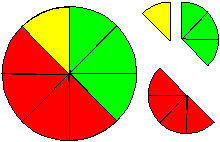 Какая часть круга закрашена желтым цветом?    ()
Какая часть круга закрашена зеленым цветом?   ()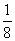 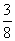 Какая часть круга закрашена красным цветом?  ()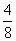 3. Изучение нового материала1) ( Проблемная ситуация).Прочитайте числа в порядке возрастания:679,504,398,276,985,414.- А теперь вторую группу чисел в порядке возрастания прочитайте:,   ,  .-? Можем? Нет . А почему? Нужно сравнивать , а мы не умеем – как. 2) формулировка темы и цели урока Вот сегодня мы с вами и займемся этим. Так кто же сформулирует тему урока?Тема урока «Сравнение дробей», запишите в тетради.На слайде тот же ряд дробей: ,   ,  .− На какие группы можно разбить все дроби? (Дроби, у которых одинаковые числители, дроби, у которых одинаковые знаменатели.)   На  слайде:	  и     	                       	   − Назовите знаменатели дробей первой группы. − Что показывает знаменатель дроби? (Знаменатель показывает, на сколько равных частей разделено целое.)− Назовите числители дробей второй группы. − Посмотрите на эти дроби  и скажите, какой знак сравнения нужно поставить вместо буквы «и»?- Почему возникли затруднения? (Не знаем способа сравнения дробей.)4. Построение проекта выхода из затруднения.− Сформулируйте цель вашей деятельности. (Узнать способ сравнения дробей.)− Какие дроби входят в каждую группу? (В первую группу входят дроби с одинаковыми числителями, а во вторую с одинаковыми знаменателями.)− По какому признаку будем сравнивать дроби? (По одинаковым числителям или одинаковым знаменателям.)− Уточните цель вашей деятельности. (Построить правило сравнения дробей с одинаковыми числителями и правило сравнения дробей с одинаковыми знаменателями.)− Открывать знания вы будете в  парах. Одни пары будут работать с первой группой дробей, а  другие – со второй группой дробей.- Я вам раздала по 4 круга, разделите круги на необходимое количество равных частей, покрасьте то количество частей, которое соответствует числителям дробей, сравните, закрашенные части, сделайте вывод, сформулируйте правило. (Правило сравнения дробей с одинаковыми числителями.) (Правило сравнения дробей с одинаковыми знаменателями.)5). Реализация проекта выхода из затруднения.        Учащиеся работают по реализации плана самостоятельно. Потом озвучивают правило.Вывод 1:Из двух дробей с одинаковыми числителями та дробь больше (меньше), знаменатель, которой меньше (больше).Вывод 2:Из двух дробей с одинаковыми знаменателями та дробь больше (меньше), числитель, которой больше (меньше).− Теперь вы сможете ответить  на вопрос: какой знак нужно поставить между дробями?   >                                         4.Физминутка (Супер физминутка)5. Закрепление новых знаний1.Работа по карточкам №1 Сравнить дроби (выходят к доске по одному и записывают выражение, проговаривая правило.) и ;		 и ; и ;		 и .2.Выполнить из учебника №8347. Самостоятельная работа с самопроверкой − А теперь проверьте, как каждый из вас понял, применения  правила сравнения дробей.Сравнить дроби: и ;		 и ; и ;		 и .После выполнения задания, учащиеся сопоставляют свои работы с эталоном для самопроверки7,Подведение итогов урока.-Что изучили сегодня на уроке?-Кто желает сформулировать правила сравнения обыкновенных дробей? Оценить отдельных учащихся8.Домашнее заданиеИзучить п.4.5, выучить правила, решить №830,834.  Ответить на вопрос: в каком мешке больше?4/5                                                                   3/4            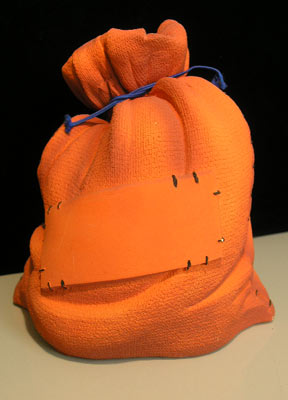                    Рефлексия деятельности на уроке.− Что нового вы сегодня узнали? (Мы узнали правила сравнения обыкновенных дробей с одинаковыми числителями и с одинаковыми знаменателями.)− Оцените свою деятельность на уроке: большой палец вверх, если вы поняли, как сравнивать дроби и в самостоятельной работе не допустили ошибок, или вниз, если вы поняли, как сравнивать дроби, но в самостоятельной работе ошибки были.Учитель благодарит учащихся за плодотворную  совместную работу на уроке:                                              Спасибо, ребята, вам всем за урок,                                           Пусть все эти знанья будут вам впрок.                                Теперь говорю я вам всем “до свидания”,                             Окончен урок. Спасибо за вниманье <  >  <  > 